PRAVILNIKO PREVENTIVNIM MERAMA ZA BEZBEDAN I ZDRAV RAD PRI IZLAGANJU VEŠTAČKIM OPTIČKIM ZRAČENJIMA("Sl. glasnik RS", br. 120/2012 i 29/2013 - ispr.)Član 1 Ovim pravilnikom propisuju se zahtevi koje je poslodavac dužan da ispuni u obezbeđivanju primene preventivnih mera sa ciljem otklanjanja ili svođenja na najmanju moguću meru rizika od nastanka oštećenja zdravlja zaposlenih koji nastaju ili mogu da nastanu pri izlaganju veštačkim optičkim zračenjima, a naročito rizika od nastanka oštećenja očiju i kože, granične vrednosti izloženosti zračenju za nekoherentno optičko zračenje i granične vrednosti izloženosti zračenju za lasersko optičko zračenje. Član 2 Pojedini izrazi koji se koriste u ovom pravilniku imaju sledeće značenje: 1) optičko zračenje - jeste svako elektromagnetsko zračenje sa opsegom talasne dužine između 100 nm i 1 mm. Spektar optičkog zračenja se deli na ultraljubičasto zračenje, vidljivo zračenje i infracrveno zračenje: (1) ultraljubičasto zračenje - jeste optičko zračenje sa opsegom talasne dužine između 100 nm i 400 nm. Ultraljubičasta oblast se deli na UVA (315 nm do 400 nm), UVB (280 nm do 315 nm) i UVC (100 nm do 280 nm), (2) vidljivo zračenje - jeste optičko zračenje sa opsegom talasne dužine između 380 nm i 780 nm, (3) infracrveno zračenje - jeste optičko zračenje sa opsegom talasne dužine između 780 nm i 1 mm. Infracrvena oblast se deli na IRA (780 nm do 1400 nm), IRB (1400 nm do 3000 nm) i IRC (3000 nm do 1 mm); 2) laser (pojačanje svetlosti pomoću stimulisane emisije zračenja) - jeste svaki uređaj koji može proizvesti ili pojačati elektromagnetsko zračenje u opsegu talasne dužine optičkog zračenja uglavnom procesom kontrolisane stimulisane emisije; 3) lasersko zračenje - jeste optičko zračenje lasera; 4) nekoherentno zračenje - jeste svako optičko zračenje koje nije lasersko zračenje; 5) granične vrednosti izloženosti - jesu granice izloženosti optičkom zračenju koje su neposredno zasnovane na utvrđenim posledicama po zdravlje i biološkim razlozima. Usaglašenost sa ovim graničnim vrednostima obezbeđuje da su zaposleni koji su izloženi veštačkim izvorima optičkog zračenja zaštićeni od svih poznatih štetnih posledica po zdravlje; 6) iradijansa (E) ili gustina snage - jeste snaga optičkog zračenja po jedinici površine prijemnika izražena u vatima po kvadratnom metru (W m-2); 7) izloženost zračenju (H) - jeste vremenski integral iradijanse, izražen u džulima po kvadratnom metru (J m-2); 8) radijansa (L) - jeste fluks zračenja ili izlazna snaga po jedinici površine izvora u jedinični prostorni ugao, izražena u vatima po kvadratnom metru i steradijanu (W m-2 sr-1); 9) nivo - jeste kombinacija iradijanse, izloženosti i radijanse kojima je zaposleni izložen. Član 3 Granične vrednosti izloženosti zračenju za nekoherentno optičko zračenje (Prilog 1.) i Granične vrednosti izloženosti zračenju za lasersko optičko zračenje (Prilog 2.) odštampane su uz ovaj pravilnik i čine njegov sastavni deo. Član 4 Poslodavac je dužan da za sva radna mesta u radnoj okolini na kojima postoji mogućnost izlaganja zaposlenih veštačkim izvorima optičkog zračenja, izvrši procenu rizika od nastanka oštećenja zdravlja zaposlenih, proceni nivo izloženosti i, ukoliko je potrebno, obezbedi da se izvrši merenje nivoa izloženosti optičkom zračenju, radi utvrđivanja načina i mera za otklanjanje ili smanjenje izloženosti na nivo ispod graničnih vrednosti. Metode koje se koriste u postupku procene, merenja i/ili izračunavanja treba da budu: 1) za lasersko zračenje u skladu sa standardima SRPS EN 12254:2010, SRPS EN 12254:2010/AC:2012, SRPS EN ISO 11146-1:2009, SRPS EN ISO 11146-2:2009, SRPS EN ISO 11670:2009 i SRPS EN ISO 11670:2009/AC:2009; 2) za nekoherentno zračenje u skladu sa standardima SRPS EN 14255-1:2012 i SRPS EN 14255-2:2012. U slučajevima izloženosti koji nisu obuhvaćeni ovim standardima procena, merenje i/ili izračunavanje vrši se u skladu sa odgovarajućim tehničkim propisima. Procena nivoa izloženosti veštačkim optičkim zračenjima može se vršiti na osnovu podataka dobijenih od proizvođača opreme za rad u skladu sa zakonom kojim se uređuju tehnički zahtevi za proizvode i ocenjivanje usaglašenosti. Poslodavac je dužan da na osnovu utvrđenih štetnosti koje nastaju usled izloženosti zaposlenih veštačkim optičkim zračenjima angažuje pravno lice sa licencom radi sprovođenja preventivnih i periodičnih ispitivanja uslova radne okoline. Član 5 Poslodavac je dužan da u postupku procene rizika koji se javlja usled izloženosti zaposlenih veštačkim optičkim zračenjima naročito uzme u obzir: 1) nivo, opseg talasne dužine i trajanje izloženosti veštačkim izvorima optičkog zračenja; 2) granične vrednosti izloženosti za nekoherentno zračenje i granične vrednosti izloženosti za lasersko zračenje; 3) efekte koji mogu uticati na bezbednost i zdravlje zaposlenih koji su posebno osetljivi na izlaganje veštačkim izvorima optičkog zračenja; 4) uticaje na bezbednost i zdravlje zaposlenih koji proizlaze iz interakcije između optičkog zračenja i hemijskih supstanci osetljivih na optičko zračenje na radnom mestu; 5) posredne uticaje na bezbednost i zdravlje zaposlenih, kao što su privremeno slepilo, eksplozija ili požar; 6) postojanje opreme za rad koja je projektovana za smanjenje nivoa izloženosti veštačkom optičkom zračenju; 7) informacije o rezultatima dobijenim na osnovu praćenja zdravstvenog stanja i na bazi dostupnih podataka; 8) izloženost većem broju izvora veštačkog optičkog zračenja; 9) klasifikaciju koja se primenjuje na lasere prema odgovarajućem standardu SRPS EN 60825-1:2008, a za bilo koji veštački izvor za koji je verovatno da će izazvati štetu sličnu kao laseri klase 3B ili 4, bilo koju sličnu klasifikaciju; 10) podatke o izvorima optičkog zračenja koji su dobijeni od proizvođača opreme za rad u skladu sa zakonom kojim se uređuju tehnički zahtevi za proizvode i ocenjivanje usaglašenosti. Član 6 Poslodavac je dužan da donese akt o proceni rizika u pisanoj formi, radi mogućnosti stalnog uvida. Procena rizika vrši se u skladu sa propisima o bezbednosti i zdravlju na radu, redovno se ažurira, odnosno vrši se delimična izmena ili dopuna akta o proceni rizika ukoliko: 1) je procena rizika izvršena tako da nisu evidentirani i procenjeni svi faktori rizika koji nastaju usled izlaganja zaposlenih veštačkim optičkim zračenjima; 2) je došlo do promene u obavljanju poslova, odnosno pojave novih opasnosti i štetnosti; 3) je to potrebno na osnovu rezultata dobijenih na osnovu praćenja zdravstvenog stanja. Procena rizika može da sadrži obrazloženje poslodavca da, prema prirodi i obimu rizika koji proističu iz izlaganja veštačkom optičkom zračenju više nije potrebna dalja detaljna procena rizika. Član 7 Poslodavac je dužan da uzimajući u obzir savremena tehnička rešenja i dostupnost mera za kontrolu rizika na njegovom izvoru, kao i polazeći od načela primene preventivnih mera, rizik koji nastaje usled izloženosti zaposlenih veštačkim optičkim zračenjima otkloni ili smanji na najmanju moguću meru. Poslodavac je dužan da, ukoliko se u postupku procene rizika utvrdi da su granične vrednosti izloženosti veštačkom optičkom zračenju prekoračene, aktom o proceni rizika utvrdi tehničke i/ili organizacione mera čija primena mora da obezbedi smanjenje izloženosti zaposlenih i pri tome je dužan da jednu ili više uzme u obzir: 1) druge metode rada čijom se primenom smanjuje rizik od optičkog zračenja; 2) izbor odgovarajuće opreme za rad koja, s obzirom na poslove koje zaposleni obavlja emituje manje optičkog zračenja; 3) smanjenje emisije optičkog zračenja primenom tehničkih mera, uključujući i, gde je to neophodno, korišćenje blokada, štitova ili sličnih mehanizama za zaštitu zdravlja; 4) odgovarajuće programe održavanja radnog mesta i opreme za rad; 5) projektovanje i raspored radnih mesta; 6) ograničavanje trajanja i nivoa izloženosti; 7) kontrolu upotrebe odgovarajućih sredstava i opreme za ličnu zaštitu na radu; 8) uputstva proizvođača opreme za rad, obezbeđena u skladu sa tehničkim propisom donetim na osnovu zakona kojim se uređuju tehnički zahtevi za proizvode i ocenjivanje usaglašenosti, a kojim je propisana obaveza proizvođača da sačini uputstvo za takvu opremu. Poslodavac je dužan da radna mesta, za koja je na osnovu procene rizika utvrđeno da postoji mogućnost da granična vrednost izloženosti veštačkom optičkom zračenju bude prekoračena, obeleži oznakama za bezbednost i zdravlje na radu, kao i da taj prostor obezbedi od pristupa svih lica koja ne rade na tim radnim mestima. Poslodavac je dužan da izloženost zaposlenih veštačkom optičkom zračenju svede na najmanju moguću vrednost, a u svakom slučaju na vrednost koja je manja od granične vrednosti izloženosti. Poslodavac je dužan da, ukoliko je i pored primene preventivnih mera izloženost veća od granične vrednosti izloženosti veštačkom optičkom zračenju, što je moguće pre preduzme odgovarajuće mere tako da smanji izloženost ispod granične vrednosti izloženosti, utvrdi razloge zbog kojih je došlo do prekoračenja granične vrednosti izloženosti i koriguje primenu mera sa ciljem da se spreči da se prekoračenje granične vrednosti izloženosti veštačkom optičkom zračenju ponovi. Poslodavac je dužan da prilagodi mere za bezbednost i zdravlje na radu koje se odnose na smanjenje izloženosti veštačkom optičkom zračenju zaposlenima koji su posebno osetljivi na izlaganje veštačkom optičkom zračenju. Član 8 Poslodavac je dužan da zaposlenima koji jesu izloženi veštačkom optičkom zračenju ili njihovim predstavnicima za bezbednost i zdravlje na radu obezbedi sve informacije o merama koje se preduzimaju sa ciljem ostvarenja bezbednih i zdravih uslova rada pri izlaganju veštačkom optičkom zračenju, kao i da te zaposlene u toku osposobljavanja za bezbedan i zdrav rad upozna sa svim vrstama rizika koji nastaju pri izlaganju veštačkom optičkom zračenju, a naročito u odnosu na: 1) mere koje se preduzimaju sa ciljem otklanjanja ili smanjenja na najmanju moguću meru rizika od oštećenja zdravlja usled izloženosti veštačkom optičkom zračenju u skladu sa ovim pravilnikom; 2) postojanje granične vrednosti izloženosti i rizike koji mogu da nastanu pri izlaganju; 3) rezultate procene rizika, kao i značenje tih rezultata; 4) način za otkrivanje i prijavljivanje oštećenja zdravlja koji su posledica izloženosti; 5) okolnosti pod kojima zaposleni imaju pravo na praćenje zdravstvenog stanja; 6) bezbedne načine rada kako bi se izloženost veštačkom optičkom zračenju smanjila na najmanju moguću meru; 7) pravilno korišćenje odgovarajućih sredstava i opreme za ličnu zaštitu na radu. Član 9 Poslodavac i zaposleni, odnosno njihovi predstavnici za bezbednost i zdravlje na radu dužni su da sarađuju u vezi sa svim pitanjima koja se odnose na primenu preventivnih mera pri izlaganju veštačkim optičkim zračenjima, u skladu sa Zakonom o bezbednosti i zdravlju na radu. Član 10 Poslodavac je dužan da, radi prevencije i ranog otkrivanja svih štetnih posledica, sprečavanja dugoročnih rizika po zdravlje i svih rizika od hroničnih bolesti koji su posledica izloženosti veštačkom optičkom zračenju, u skladu sa propisima u oblasti bezbednosti i zdravlja na radu i zdravstvene zaštite, obezbedi propisano praćenje zdravstvenog stanja za zaposlene koji rade, ili treba da rade, na radnim mestima za koja se rezultatima procene rizika, iz člana 4. ovog pravilnika utvrdi da su radna mesta sa povećanim rizikom od nastanka oštećenja zdravlja. Služba medicine rada koja prati zdravstveno stanje zaposlenih iz stava 1. ovog člana za svakog zaposlenog vodi podatke o njegovom zdravstvenom stanju i redovno ih ažurira na način koji omogućava kasniji uvid. Izveštaj o lekarskom pregledu zaposlenog sadrži ocenu zdravstvenog stanja. U postupku vršenja prethodnog i periodičnog lekarskog pregleda služba medicine rada koristi podatke o faktorima rizika na radnom mestu sa povećanim rizikom, kao i podatke o posebnim zdravstvenim uslovima koje moraju ispunjavati zaposleni, iz akta poslodavca o proceni rizika. Poslodavac je dužan da zaposlenog na radnom mestu na kome je izloženost veća od granične vrednosti izloženosti, a koje nije aktom o proceni rizika iz člana 4. stav 1. ovog pravilnika utvrđeno kao radno mesto sa povećanim rizikom, uputi na ciljani lekarski pregled. Ciljani lekarski pregledi vrše se na način, po postupku i u rokovima kao i prethodni i periodični lekarski pregledi zaposlenih na radnim mestima sa povećanim rizikom. Kada je izloženost veća od granične vrednosti izloženosti ili se praćenjem zdravstvenog stanja utvrdi oštećenje zdravlja zaposlenog koje je prema nalazu službe medicine rada nastalo kao posledica izlaganja veštačkom optičkom zračenju na radnom mestu, tada je: 1) služba medicine rada dužna da obavesti zaposlenog o rezultatima praćenja zdravstvenog stanja koji se odnose na njega i da zaposlenom obezbedi sve informacije i savete u vezi sa načinom praćenja zdravstvenog stanja po završetku izlaganja; 2) služba medicine rada dužna da obaveštava poslodavca o bitnim rezultatima praćenja zdravstvenog stanja zaposlenog na način kojim se ne narušava princip poverljivosti ličnih podataka; 3) poslodavac dužan da: (1) izvrši proveru procene rizika koja je sprovedena u skladu sa članom 4. ovog pravilnika, (2) proveri i izvrši korekciju preventivnih mera koje su predviđene za otklanjanje ili smanjenje rizika saglasno članu 7. ovog pravilnika, (3) uzme u obzir savet službe medicine rada pri sprovođenju preventivnih mera koje su predviđene za otklanjanje ili smanjenje rizika saglasno članu 7. ovog pravilnika, (4) obezbedi praćenje zdravstvenog stanja ostalih zaposlenih koji su bili na sličan način izloženi veštačkom optičkom zračenju. Član 11 Ovaj pravilnik stupa na snagu osmog dana od dana objavljivanja u "Službenom glasniku Republike Srbije", a primenjuje se od 1. januara 2017. godine. Prilog 1. GRANIČNE VREDNOSTI IZLOŽENOSTI ZRAČENJU ZA NEKOHERENTNO OPTIČKO ZRAČENJE Odgovarajuće biofizičke vrednosti izlaganja optičkom zračenju mogu se utvrditi na osnovu sledećih formula, koje zavise od opsega zračenja koje emituje izvor. Rezultate treba uporediti sa odgovarajućim graničnim vrednostima izloženosti iz Tabele 1.1. Za jedan izvor optičkog zračenja može biti bitna više od jedne vrednosti izloženosti i odgovarajuće granične vrednosti izloženosti. Nabrajanja od (1) do (15) odnose se na odgovarajuće redove u Tabeli 1.1. Oznake u Prilogu 1. imaju sledeće značenje: E (, t) E spektralna iradijansa ili spektralna gustina snage: snaga upadnog zračenja po jedinici površine, izražena u vatima po kvadratnom metru i nanometru [W m-2 nm-1]; vrednosti E (, t) i E se dobijaju merenjima ili ih može dati proizvođač opreme; Eeff efektivna iradijansa (UV opseg): izračunata iradijansa unutar UV opsega talasnih dužina od 180 nm do 400 nm, spektralno ponderisana pomoću S (), izražena u vatima po kvadratnom metru [W m-2]; H izloženost zračenju: integral iradijanse po vremenu, izražen u džulima po kvadratnom metru [J m-2]; Heff efektivna izloženost zračenju: izloženost zračenju spektralno ponderisana pomoću S (), izražena u džulima po kvadratnom metru [J m-2]; EUVA ukupna iradijansa (UVA): izračunata iradijansa unutar UVA opsega talasnih dužina od 315 nm do 400 nm, izražena u vatima po kvadratnom metru [W m-2]; HUVA izloženost zračenju: integral po vremenu i talasnoj dužini ili zbir iradijansi unutar UVA opsega talasnih dužina od 315 nm do 400 nm, izražen u džulima po kvadratnom metru [J m-2]; S () funkcija spektralnog ponderisanja koja uzima u obzir zavisnost posledica UV zračenja po zdravlje (na oči i kožu) od talasne dužine, (Tabela 1.2) [bez dimenzija]; t, t vreme, trajanje izlaganja, izraženo u sekundama [s];  talasna dužina, izražena u nanometrima [nm];  širina intervala izračunavanja ili merenja, izražena u nanometrima [nm]; L (), L spektralno zračenje izvora izraženo u vatima po kvadratnom metru, steradijanu i nanometru [W m-2 sr-1 nm-1]; R () funkcija spektralnog ponderisanja koja uzima u obzir zavisnost termičkog oštećenja oka izazvanog vidljivim i IRA zračenjem od talasne dužine (Tabela 1.3) [bez dimenzija]; LR efektivno zračenje (termičko oštećenje): izračunato zračenje spektralno ponderisano pomoću R (), izraženo u vatima po kvadratnom metru i steradijanu [W m -2 sr-1]; B () funkcija spektralnog ponderisanja koja uzima u obzir zavisnost fotohemijskog oštećenja oka izazvanog zračenjem plave svetlosti od talasne dužine (Tabela 1.3) [bez dimenzija]; LB efektivno zračenje (plava svetlost): izračunato zračenje spektralno ponderisano pomoću B (), izraženo u vatima po kvadratnom metru i steradijanu [W m-2 sr-1]; EB efektivna iradijansa (plava svetlost): izračunata iradijansa spektralno ponderisana pomoću B (), izražena u vatima po kvadratnom metru [W m-2]; EIR ukupna iradijansa (termičko oštećenje): izračunata iradijansa unutar infracrvenog zračenja u opsegu talasnih dužina od 780 nm do 3000 nm, izražena u vatima po kvadratnom metru [W m-2]; EKOŽA ukupna iradijansa (vidljivo zračenje, IRA i IRB): izračunata iradijansa - unutar vidljivog i infracrvenog zračenja u opsegu talasnih dužina od 380 nm do 3000 nm, izražena u vatima po kvadratnom metru [W m-2]; HKOŽA izloženost zračenju: integral po vremenu i talasnoj dužini ili zbir iradijansi unutar vidljivog i infracrvenog zračenja u opsegu talasnih dužina od 380 nm do 3000 nm, izražen u džulima po kvadratnom metru [J m-2]:  ugaona obuhvaćenost: ugao pod kojim se izvor vidi iz neke tačke u prostoru, izražen u miliradijanima (mrad). Izvor je stvaran ili virtualan objekat koji formira najmanju - moguću - sliku - na mrežnjači. Tabela 1.1GRANIČNE VREDNOSTI IZLOŽENOSTI ZA NEKOHERENTNO OPTIČKO ZRAČENJE Napomena 1.: Opseg od 300 nm do 700 nm obuhvata delove UVB, celokupno UVA i većinu vidljivog zračenja; međutim, štetnost koja je sa njim u vezi obično se naziva štetnost "plave svetlosti". Strogo uzevši, plava svetlost obuhvata samo opseg od oko 400 nm do 490 nm.
Napomena 2.: Kada se pogled uperi u veoma male izvore sa vidnim uglom < 11 mrad, LB se može pretvoriti u EB. Ovo se obično primenjuje samo na oftalmološke instrumente ili na stabilizovano oko tokom anestezije. Maksimalno trajanje "zurenja" iznosi: tmax= 100/EB gde je EB izraženo u [W m-2]. Zbog očnih pokreta tokom normalnog gledanja ono ne prelazi 100 s. Tabela 1.2 S() [BEZ DIMENZIJA], OD 180 NM DO 400 NM Tabela 1.3 B (), R () [BEZ DIMENZIJA], OD 380 NM DO 1400 NM Prilog 2. GRANIČNE VREDNOSTI IZLOŽENOSTI ZRAČENJU ZA LASERSKO OPTIČKO ZRAČENJE Odgovarajuće biofizičke vrednosti izlaganja optičkom zračenju mogu se utvrditi na osnovu sledećih formula, koje zavise od opsega zračenja koje emituje izvor. Rezultate treba uporediti sa odgovarajućim graničnim vrednostima izloženosti iz Tabela od 2.2 do 2.4. Za jedan izvor optičkog zračenja može biti bitna više od jedne vrednosti izloženosti i odgovarajuće granične vrednosti izloženosti. Koeficijenti koji se koriste prilikom izračunavanja u Tabelama od 2.2 do 2.4 navedeni su u Tabeli 2.5, a korekcije za ponovljeno izlaganje navedene su u Tabeli 2.6. 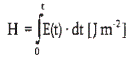 Oznake u Prilogu 2. imaju sledeće značenje: dP elementarna snaga izražena u vatima [W]; dA elementarna površina izražena u kvadratnim metrima [m-2]; E (t), E iradijansa ili gustina snage: snaga upadnog zračenja po jedinici površine obično izražena u vatima po kvadratnom metru [W m -2]; vrednosti E (t) i E dobijaju se merenjem ili ih može dati proizvođač opreme; H izloženost zračenju: integral iradijanse po vremenu, izražen u džulima po kvadratnom metru [J m-2]; t vreme, trajanje izlaganja, izraženo u sekundama [s];  talasna dužina, izražena u nanometrima [nm];  konusni ugao merenja koji ograničava vidno polje, izražen u miliradijanima [mrad]; m vidno polje merenja, izraženo u miliradijanima [mrad]; α ugao koji odgovara izvoru, izražen u miliradijanima [mrad]; ograničavajući otvor: kružna površina duž koje se izračunava srednja vrednost iradijanse i izloženosti zračenju; G integrisano zračenje: integral zračenja tokom datog vremena izloženosti, izražen kao energija zračenja po jedinici površine koja zrači i jediničnom prostornom uglu emisije, u džulima po kvadratnom metru po steradijanu [J m-2 sr-1]. Tabela 2.1 OPASNOSTI ZRAČENJA Tabela 2.2 GRANIČNE VREDNOSTI IZLOŽENOSTI ZA IZLAGANJE OKA LASERSKOM ZRAČENJU - KRATKOTRAJNA IZLOŽENOST < 10 S ______________
aAko talasnu dužinu lasera pokrivaju dve granične vrednosti, primenjuje se ona restriktivnija.
bKada je 1400 ≤  < 105 nm: prečnik otvora = 1 mm za t < 0,3 s i 1,5 t0,375 mm za 0,3 s < t < 10 s; kada je 105 ≤  < 106 nm: prečnik otvora = 11 mm.
vZbog nedostatka podataka za navedene talasne dužine pulseva, ICNIRP preporučuje korišćenje ograničenja iradijanse od 1 ns.
gTabela daje ograničenja za pojedinačne laserske pulseve. U slučaju višestrukih laserskih pulseva, trajanja laserskih pulseva koji su unutar intervala od Tmin (data u Tabeli 2.6) moraju se sabrati i vrednost tako dobijenog vremena mora se uneti umesto t u formuli: 5,6 · 103 t0,25.Tabela 2.3 GRANIČNE VREDNOSTI IZLOŽENOSTI ZA IZLAGANJE OKA LASERSKOM ZRAČENJU - DUGOTRAJNA IZLOŽENOST ≥ 10 S ______________
aAko su talasna dužina ili drugo svojstvo lasera pokriveni sa dve granične vrednosti, primenjuje se ona restriktivnija.
bZa male izvore kojima odgovara ugao jednak ili manji od 1,5 mrad, vidljive duple granične vrednosti E od 400 nm do 600 nm smanjuju se na termičke granične vrednosti za 10 s ≤ t < T1 i na fotohemijske granične vrednosti za duža vremena. Za T1 i T2 videti Tabelu 2.5. Granična vrednost za fotohemijsku opasnost mrežnjače može se takođe izraziti i kao vremenski integrisana radijansa G = 106 CB [Jm-2sr-1] za t >10 s do t = 10000 s i L = 100 CB [Wm-2sr-1] za t > 10000 s. Za merenje G i L m, mora se koristiti kao vidno polje za izračunavanje srednje vrednosti. Zvanična granica između vidljivog i infracrvenog zračenja je 780 nm, kako je definisala CIE. Kolona sa nazivima opsega talasnih dužina treba samo da pruži bolji pregled korisniku. (Oznaku G koristi CEN; oznaku Lt koristi CIE; oznaku Lp koriste IEC i CENELEC.)
vZa talasnu dužinu 1400 nm do 105 nm: prečnik otvora = 3,5 mm; za talasnu dužinu 105 nm do 106 nm: prečnik otvora = 11 mm.
gZa merenje vrednosti izlaganja  se definiše na sledeći način: ako je  (ugaona obuhvaćenost izvora)  (ograničavajući konusni ugao, naveden u zagradama u odgovarajućoj koloni), onda vidno polje merenja m treba da bude data vrednost , (ako se koristi veće vidno polje merenja, onda bi opasnost bila precenjena). Ako je  onda vidno polje merenja m treba da bude dovoljno veliko da u potpunosti prekrije izvor, ali inače nije ograničeno i može biti veće od .Tabela 2.4 GRANIČNE VREDNOSTI IZLOŽENOSTI ZA IZLAGANJE KOŽE LASERU ______________
aAko talasnu dužinu ili drugo svojstvo lasera pokrivaju dve granične vrednosti, primenjuje se ona restriktivnija. Tabela 2.5 PRIMENJENI KOREKCIONI FAKTORI I OSTALI PARAMETRI ZA IZRAČUNAVANJA Tabela 2.6 KOREKCIJE ZA IZLAGANJE KOJE SE PONAVLJA Svako od naredna tri opšta pravila treba da se primenjuje na sva izlaganja koja se ponavljaju, izazivaju ih ponavljajući pulsni ili skenirajući laserski sistemi. 1. Izlaganje koje izaziva bilo koji pojedinačni puls u nizu pulseva ne sme preći graničnu vrednost za trajanje pojedinačnog pulsa. 2. Izlaganje grupi pulseva (ili podgrupi pulseva u nizu) koje se dešava u vremenu t ne sme preći graničnu vrednost izlaganja za vreme t. 3. Izlaganje pojedinačnom pulsu u grupi pulseva ne sme preći graničnu vrednost izlaganja pojedinačnom pulsu pomnoženu sa kumulativno-termičkim korekcionim faktorom Cp=N-0,25 gde je N broj pulseva. Ovo pravilo se primenjuje samo na granične vrednosti za zaštitu od termičkih povreda, gde se svi pulsevi koji teraju kraće od Tmin tretiraju kao pojedinačni puls. (1) 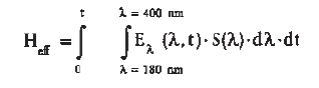 (Heff je bitno samo u rasponu od 180 nm do 400 nm) (2) 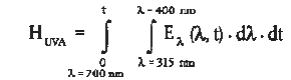 (HUVA je bitno samo u rasponu od 315 nm do 400 nm) (3), (4) 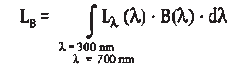 (LB je bitno samo u rasponu od 300 nm do 700 nm) (5), (6) 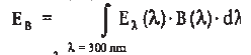 (EB je bitno samo u rasponu od 300 nm do 700 nm) (7) do (12) 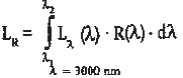 (videti tabelu 1.1 za odgovarajuće vrednosti 1 i ) (13), (14) 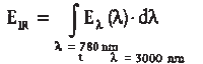 (EIR je bitno samo u rasponu od 780 nm do 3000 nm) (15) 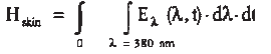 (HKOŽA bitno samo u rasponu od 380 nm do 3000 nm) Za potrebe ovog pravilnika, gore navedene formule mogu biti zamenjene sledećim izrazima, uz korišćenje diskretnih vrednosti iz sledećih tabela: Za potrebe ovog pravilnika, gore navedene formule mogu biti zamenjene sledećim izrazima, uz korišćenje diskretnih vrednosti iz sledećih tabela: Za potrebe ovog pravilnika, gore navedene formule mogu biti zamenjene sledećim izrazima, uz korišćenje diskretnih vrednosti iz sledećih tabela: (1) 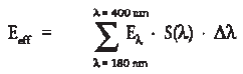 i Heff = Eeff · t (2) 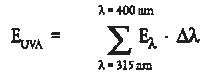 i HUVA = EUVA · t (3), (4) 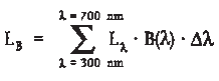 (5), (6) 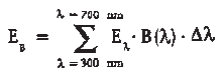 (7) do (12) 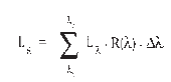 (vidi Tabelu 1.1 za odgovarajuće vrednosti 1 i 2) (13), (14) (15)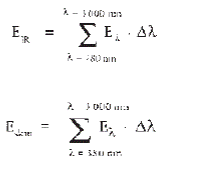 i Hkoža = Ekoža ⋅ ΔtIndeks Talasna dužina nm Granične vrednosti izloženosti Jedinice Komentar Deo tela Opasnost (1) 180 do 400 (UVA, UVB i UVC) Heff = 30
Dnevna vrednost 8 časova [J m-2] Koža Fotokeratitis
Konjuktivitis
Kataraktogeneza
Eritem
Elastoza
Rak kože (2) 315 do 400 (UV) HUVA = 104
Dnevna vrednost 8 časova [J m-2] Sočivo oka Kataraktogeneza (3) 300 do 700
(plava svetlost) vidi
Napomenu 1.za t ≤ 10000 sLB : [W m-2 sr-1]
t: [sekunde] za  ≥ 11 mrad Mrežnjača oka Fotoretinitis (4) 300 do 700
(plava svetlost)
vidi
Napomenu 1.LB = 100
za t > 10000 s [W m-2 sr-1] za  ≥ 11 mrad Mrežnjača oka Fotoretinitis (5) 300 do 700
(plava svetlost)
vidi
Napomenu 1.za t ≤ 10000 s EB : [W m-2]
t: [sekunde] za  < 11 mrad
vidi Napomenu 2.Mrežnjača oka Fotoretinitis (6) 300 do 700
(plava svetlost)
vidi
Napomenu 1.EB = 0,01
t > 10000 s [W m-2] (7) 380 do 1400 (Vidljivo i IRA) za t > 10 s [W m-2 sr-1] C = 1,7 za  ≤ 1,7 mrad C =  za 1,7 ≤  ≤ 100 mrad C = 100 za  > 100 mrad 1 = 380; 2 = 1400 Mrežnjača oka Opekotine mrežnjače (8) 380 do 1400 (Vidljivo i IRA) za 10 µs ≤ t ≤ 10 s LR [W m-2 sr-1]
t: [sekunde] C = 1,7 za  ≤ 1,7 mrad C =  za 1,7 ≤  ≤ 100 mrad C = 100 za  > 100 mrad 1 = 380; 2 = 1400 Mrežnjača oka Opekotine mrežnjače (9) 380 do 1400 (Vidljivo i IRA) za t < 10 µs [W m-2 sr-1] C = 1,7 za  ≤ 1,7 mrad C =  za 1,7 ≤  ≤ 100 mrad C = 100 za  > 100 mrad 1 = 380; 2 = 1400 Mrežnjača oka Opekotine mrežnjače (10) 780 do 1400 (IRA) za t > 10 s [W m-2 sr-1] C = 11 za  ≤ 11 mrad C =  za 11 ≤  ≤ 100 mrad C = 100 za  > 100 mrad (merenje vidnog polja:
11 mrad) 1 = 780; 2 = 1400 Mrežnjača oka Opekotine mrežnjače (11) 780 do 1400 (IRA) za 10 µs ≤ t ≤ 10 s LR [W m-2 sr-1]
t: [sekunde] C = 11 za  ≤ 11 mrad C =  za 11 ≤  ≤ 100 mrad C = 100 za  > 100 mrad (merenje vidnog polja:
11 mrad) 1 = 780; 2 = 1400 Mrežnjača oka Opekotine mrežnjače (12) 780 do 1400 (IRA) za t < 10 µs [W m-2 sr-1] C = 11 za  ≤ 11 mrad C =  za 11 ≤  ≤ 100 mrad C = 100 za  > 100 mrad (merenje vidnog polja:
11 mrad) 1 = 780; 2 = 1400 Mrežnjača oka Opekotine mrežnjače (13) 780 do 3000 (IRA i IRB) EIR = 18000 t-0,75za t ≤ 1000 s E: [W m-2]
t: [sekunde] Rožnjača
Sočivo Opekotine rožnjače
Kataraktogeneza (14) 780 do 3000
(IRA i IRB) EIR = 100
za t > 1000 s [W m-2] (15) 380 do 3000 (Vidljivo, IRA i IRB) HKOŽA = 20000 t-0,25za t < 10 s H: [J m-2] t: [sekunde] Koža Opekotine  u nm S ()  u nm S ()  u nm S ()  u nm S ()  u nm S () 180 0,0120 228 0,1737 276 0,9434 324 0,000520 372 0,000086 181 0,0126 229 0,1819 277 0,9272 325 0,000500 373 0,000083 182 0,0132 230 0,1900 278 0,9112 326 0,000479 374 0,000080 183 0,0138 231 0,1995 279 0,8954 327 0,000459 375 0,000077 184 0,0144 232 0,2089 280 0,8800 328 0,000440 376 0,000074 185 0,0151 233 0,2188 281 0,8568 329 0,000425 377 0,000072 186 0,0158 234 0,2292 282 0,8342 330 0,000410 378 0,000069 187 0,0166 235 0,2400 283 0,8122 331 0,000396 379 0,000066 188 0,0173 236 0,2510 284 0,7908 332 0,000383 380 0,000064 189 0,0181 237 0,2624 285 0,7700 333 0,000370 381 0,000062 190 0,0190 238 0,2744 286 0,7420 334 0,000355 382 0,000059 191 0,0199 239 0,2869 287 0,7151 335 0,000340 383 0,000057 192 0,0208 240 0,3000 288 0,6891 336 0,000327 384 0,000055 193 0,0218 241 0,3111 289 0,6641 337 0,000315 385 0,000053 194 0,0228 242 0,3227 290 0,6400 338 0,000303 386 0,000051 195 0,0239 243 0,3347 291 0,6186 339 0,000291 387 0,000049 196 0,0250 244 0,3471 292 0,5980 340 0,000280 388 0,000047 197 0,0262 245 0,3600 293 0,5780 341 0,000271 389 0,000046 198 0,0274 246 0,3730 294 0,5587 342 0,000263 390 0,000044 199 0,0287 247 0,3865 295 0,5400 343 0,000255 391 0,000042 200 0,0300 248 0,4005 296 0,4984 344 0,000248 392 0,000041 201 0,0334 249 0,4150 297 0,4600 345 0,000240 393 0,000039 202 0,0371 250 0,4300 298 0,3989 346 0,000231 394 0,000037 203 0,0412 251 0,4465 299 0,3459 347 0,000223 395 0,000036 204 0,0459 252 0,4637 300 0,3000 348 0,000215 396 0,000035 205 0,0510 253 0,4815 301 0,2210 349 0,000207 397 0,000033 206 0,0551 254 0,5000 302 0,1629 350 0,000200 398 0,000032 207 0,0595 255 0,5200 303 0,1200 351 0,000191 399 0,000031 208 0,0643 256 0,5437 304 0,0849 352 0,000183 400 0,000030 209 0,0694 257 0,5685 305 0,0600 353 0,000175 210 0,0750 258 0,5945 306 0,0454 354 0,000167 211 0,0786 259 0,6216 307 0,0344 355 0,000160 212 0,0824 260 0,6500 308 0,0260 356 0,000153 213 0,0864 261 0,6792 309 0,0197 357 0,000147 214 0,0906 262 0,7098 310 0,0150 358 0,000141 215 0,0950 263 0,7417 311 0,0111 359 0,000136 216 0,0995 264 0,7751 312 0,0081 360 0,000130 217 0,1043 265 0,8100 313 0,0060 361 0,000126 218 0,1093 266 0,8449 314 0,0042 362 0,000122 219 0,1145 267 0,8812 315 0,0030 363 0,000118 220 0,1200 268 0,9192 316 0,0024 364 0,000114 221 0,1257 269 0,9587 317 0,0020 365 0,000110 222 0,1316 270 1,0000 318 0,0016 366 0,000106 223 0,1378 271 0,9919 319 0,0012 367 0,000103 224 0,1444 272 0,9838 320 0,0010 368 0,000099 225 0,1500 273 0,9758 321 0,000819 369 0,000096 226 0,1583 274 0,9679 322 0,000670 370 0,000093 227 0,1658 275 0,9600 323 0,000540 371 0,000090  u nm B () R () 300 ≤  < 380 0,01 - 380 0,01 0,1 385 0,013 0,13 390 0,025 0,25 395 0,05 0,5 400 0,1 1 405 0,2 2 410 0,4 4 415 0,8 8 420 0,9 9 425 0,95 9,5 430 0,98 9,8 435 1 10 440 1 10 445 0,97 9,7 450 0,94 9,4 455 0,9 9 460 0,8 8 465 0,7 7 470 0,62 6,2 475 0,55 5,5 480 0,45 4,5 485 0,32 3,2 490 0,22 2,2 495 0,16 1,6 500 0,1 1 500 <  ≤ 600 100,02 · (450 - )1 600 <  ≤ 700 0,001 1 700 <  ≤ 1050 - 100,002 · (700 - )1050 <  ≤ 1150 - 0,2 1150 <  ≤ 1200 - 0,2 · 100,02 · (1 150 - )1200 <  ≤ 1400 - 0,02 E = dP [W m-2] E = dA [W m-2] Talasna dužina [nm]
Opseg zračenja Zahvaćeni organ Opasnost Tabela graničnih vrednosti od 180 do 400 UV oko fotohemijsko oštećenje i termičko oštećenje 2.2, 2.3 od 180 do 400 UV koža eritem 2.4 od 400 do 700 vidljivo oko oštećenje mrežnjače 2.2 od 400 do 600 vidljivo oko fotohemijsko oštećenje 2.3 od 400 do 700 vidljivo koža termičko oštećenje 2.4 od 700 do 1400 IRA oko termičko oštećenje 2.2, 2.3 od 700 do 1400 IRA koža termičko oštećenje 2.4 od 1400 do 2600 IRB oko termičko oštećenje 2.2 od 2600 do 106IRC oko termičko oštećenje 2.2 od 1400 do 106IRB, IRC oko termičko oštećenje 2.3 od 1400 do 106IRB, IRC koža termičko oštećenje 2.4 Talasna dužinaa [nm] Talasna dužinaa [nm] Otvor Trajanje [s] Trajanje [s] Trajanje [s] Trajanje [s] Trajanje [s] Trajanje [s] Trajanje [s] Trajanje [s] Trajanje [s] Trajanje [s] Trajanje [s] Talasna dužinaa [nm] Talasna dužinaa [nm] Otvor 10-13 do 1-1110-11 do 10-910-9 do 10-710-7 do 1,8 · 10-510-7 do 1,8 · 10-51,8 · 10-5 do 5 · 10-5 1,8 · 10-5 do 5 · 10-5 1,8 · 10-5 do 5 · 10-5 5 · 10-5 do 10-35 · 10-5 do 10-310-3 do 101UVC 180 do 280 E=3 · 1010 [Wm-2]
Vidi napomenuvE=3 · 1010 [Wm-2]
Vidi napomenuvH = 30 [J m-2] H = 30 [J m-2] H = 30 [J m-2] H = 30 [J m-2] H = 30 [J m-2] H = 30 [J m-2] H = 30 [J m-2] H = 30 [J m-2] H = 30 [J m-2] UVB 280 do 302 E=3 · 1010 [Wm-2]
Vidi napomenuvE=3 · 1010 [Wm-2]
Vidi napomenuvH = 30 [J m-2] H = 30 [J m-2] H = 30 [J m-2] H = 30 [J m-2] H = 30 [J m-2] H = 30 [J m-2] H = 30 [J m-2] H = 30 [J m-2] H = 30 [J m-2] UVB 303 1mm za t0.3 s; 1,5 · t0,375 za 0.3t10 s E=3 · 1010 [Wm-2]
Vidi napomenuvE=3 · 1010 [Wm-2]
Vidi napomenuvH = 40 [J m-2]; H = 40 [J m-2]; ako je t  2,6 · 10-9 tada je H=5,6 · 103 t0,25 [J m-2] vidi napomenugako je t  2,6 · 10-9 tada je H=5,6 · 103 t0,25 [J m-2] vidi napomenugako je t  2,6 · 10-9 tada je H=5,6 · 103 t0,25 [J m-2] vidi napomenugako je t  2,6 · 10-9 tada je H=5,6 · 103 t0,25 [J m-2] vidi napomenugako je t  2,6 · 10-9 tada je H=5,6 · 103 t0,25 [J m-2] vidi napomenugako je t  2,6 · 10-9 tada je H=5,6 · 103 t0,25 [J m-2] vidi napomenugako je t  2,6 · 10-9 tada je H=5,6 · 103 t0,25 [J m-2] vidi napomenugUVB 304 1mm za t0.3 s; 1,5 · t0,375 za 0.3t10 s E=3 · 1010 [Wm-2]
Vidi napomenuvE=3 · 1010 [Wm-2]
Vidi napomenuvH = 60 [J m-2]; H = 60 [J m-2]; ako je t  1,3 · 10-8 tada je H=5,6 ·103 t0,25 [J m-2] vidi napomenugako je t  1,3 · 10-8 tada je H=5,6 ·103 t0,25 [J m-2] vidi napomenugako je t  1,3 · 10-8 tada je H=5,6 ·103 t0,25 [J m-2] vidi napomenugako je t  1,3 · 10-8 tada je H=5,6 ·103 t0,25 [J m-2] vidi napomenugako je t  1,3 · 10-8 tada je H=5,6 ·103 t0,25 [J m-2] vidi napomenugako je t  1,3 · 10-8 tada je H=5,6 ·103 t0,25 [J m-2] vidi napomenugako je t  1,3 · 10-8 tada je H=5,6 ·103 t0,25 [J m-2] vidi napomenugUVB 305 1mm za t0.3 s; 1,5 · t0,375 za 0.3t10 s E=3 · 1010 [Wm-2]
Vidi napomenuvE=3 · 1010 [Wm-2]
Vidi napomenuvH = 100 [J m-2]; H = 100 [J m-2]; ako je t  1,0 · 10-7 tada je H=5,6 · 103 t0,25 [J m-2] vidi napomenugako je t  1,0 · 10-7 tada je H=5,6 · 103 t0,25 [J m-2] vidi napomenugako je t  1,0 · 10-7 tada je H=5,6 · 103 t0,25 [J m-2] vidi napomenugako je t  1,0 · 10-7 tada je H=5,6 · 103 t0,25 [J m-2] vidi napomenugako je t  1,0 · 10-7 tada je H=5,6 · 103 t0,25 [J m-2] vidi napomenugako je t  1,0 · 10-7 tada je H=5,6 · 103 t0,25 [J m-2] vidi napomenugako je t  1,0 · 10-7 tada je H=5,6 · 103 t0,25 [J m-2] vidi napomenugUVB 306 1mm za t0.3 s; 1,5 · t0,375 za 0.3t10 s E=3 · 1010 [Wm-2]
Vidi napomenuvE=3 · 1010 [Wm-2]
Vidi napomenuvH = 160 [J m-2]; H = 160 [J m-2]; ako je t  6,7 · 10-7 tada je H=5,6 · 103 t0,25 [J m-2] vidi napomenugako je t  6,7 · 10-7 tada je H=5,6 · 103 t0,25 [J m-2] vidi napomenugako je t  6,7 · 10-7 tada je H=5,6 · 103 t0,25 [J m-2] vidi napomenugako je t  6,7 · 10-7 tada je H=5,6 · 103 t0,25 [J m-2] vidi napomenugako je t  6,7 · 10-7 tada je H=5,6 · 103 t0,25 [J m-2] vidi napomenugako je t  6,7 · 10-7 tada je H=5,6 · 103 t0,25 [J m-2] vidi napomenugako je t  6,7 · 10-7 tada je H=5,6 · 103 t0,25 [J m-2] vidi napomenugUVB 307 1mm za t0.3 s; 1,5 · t0,375 za 0.3t10 s E=3 · 1010 [Wm-2]
Vidi napomenuvE=3 · 1010 [Wm-2]
Vidi napomenuvH = 250 [J m-2]; H = 250 [J m-2]; ako je t  4,0 · 10-6 tada je H=5,6 · 103 t0,25 [J m-2] vidi napomenugako je t  4,0 · 10-6 tada je H=5,6 · 103 t0,25 [J m-2] vidi napomenugako je t  4,0 · 10-6 tada je H=5,6 · 103 t0,25 [J m-2] vidi napomenugako je t  4,0 · 10-6 tada je H=5,6 · 103 t0,25 [J m-2] vidi napomenugako je t  4,0 · 10-6 tada je H=5,6 · 103 t0,25 [J m-2] vidi napomenugako je t  4,0 · 10-6 tada je H=5,6 · 103 t0,25 [J m-2] vidi napomenugako je t  4,0 · 10-6 tada je H=5,6 · 103 t0,25 [J m-2] vidi napomenugUVB 308 1mm za t0.3 s; 1,5 · t0,375 za 0.3t10 s E=3 · 1010 [Wm-2]
Vidi napomenuvE=3 · 1010 [Wm-2]
Vidi napomenuvH = 400 [J m-2]; H = 400 [J m-2]; ako je t  2,6 · 10-5 tada je H=5,6 · 103 t0,25 [J m-2] vidi napomenugako je t  2,6 · 10-5 tada je H=5,6 · 103 t0,25 [J m-2] vidi napomenugako je t  2,6 · 10-5 tada je H=5,6 · 103 t0,25 [J m-2] vidi napomenugako je t  2,6 · 10-5 tada je H=5,6 · 103 t0,25 [J m-2] vidi napomenugako je t  2,6 · 10-5 tada je H=5,6 · 103 t0,25 [J m-2] vidi napomenugako je t  2,6 · 10-5 tada je H=5,6 · 103 t0,25 [J m-2] vidi napomenugako je t  2,6 · 10-5 tada je H=5,6 · 103 t0,25 [J m-2] vidi napomenugUVB 309 1mm za t0.3 s; 1,5 · t0,375 za 0.3t10 s E=3 · 1010 [Wm-2]
Vidi napomenuvE=3 · 1010 [Wm-2]
Vidi napomenuvH = 630 [J m-2]; H = 630 [J m-2]; ako je t  1,6 · 10-4 tada je H=5,6 · 103 t0,25 [J m-2] vidi napomenugako je t  1,6 · 10-4 tada je H=5,6 · 103 t0,25 [J m-2] vidi napomenugako je t  1,6 · 10-4 tada je H=5,6 · 103 t0,25 [J m-2] vidi napomenugako je t  1,6 · 10-4 tada je H=5,6 · 103 t0,25 [J m-2] vidi napomenugako je t  1,6 · 10-4 tada je H=5,6 · 103 t0,25 [J m-2] vidi napomenugako je t  1,6 · 10-4 tada je H=5,6 · 103 t0,25 [J m-2] vidi napomenugako je t  1,6 · 10-4 tada je H=5,6 · 103 t0,25 [J m-2] vidi napomenugUVB 310 1mm za t0.3 s; 1,5 · t0,375 za 0.3t10 s E=3 · 1010 [Wm-2]
Vidi napomenuvE=3 · 1010 [Wm-2]
Vidi napomenuvH = 103 [J m-2]; H = 103 [J m-2]; ako je t  1,0 · 10-3 tada je H=5,6 · 103 t0,25 [J m-2] vidi napomenugako je t  1,0 · 10-3 tada je H=5,6 · 103 t0,25 [J m-2] vidi napomenugako je t  1,0 · 10-3 tada je H=5,6 · 103 t0,25 [J m-2] vidi napomenugako je t  1,0 · 10-3 tada je H=5,6 · 103 t0,25 [J m-2] vidi napomenugako je t  1,0 · 10-3 tada je H=5,6 · 103 t0,25 [J m-2] vidi napomenugako je t  1,0 · 10-3 tada je H=5,6 · 103 t0,25 [J m-2] vidi napomenugako je t  1,0 · 10-3 tada je H=5,6 · 103 t0,25 [J m-2] vidi napomenugUVB 311 1mm za t0.3 s; 1,5 · t0,375 za 0.3t10 s E=3 · 1010 [Wm-2]
Vidi napomenuvE=3 · 1010 [Wm-2]
Vidi napomenuvH = 1,6·103 [J m-2]; H = 1,6·103 [J m-2]; ako je t  6,7 · 10-3 tada je H=5,6 · 103 t0,25 [J m-2] vidi napomenugako je t  6,7 · 10-3 tada je H=5,6 · 103 t0,25 [J m-2] vidi napomenugako je t  6,7 · 10-3 tada je H=5,6 · 103 t0,25 [J m-2] vidi napomenugako je t  6,7 · 10-3 tada je H=5,6 · 103 t0,25 [J m-2] vidi napomenugako je t  6,7 · 10-3 tada je H=5,6 · 103 t0,25 [J m-2] vidi napomenugako je t  6,7 · 10-3 tada je H=5,6 · 103 t0,25 [J m-2] vidi napomenugako je t  6,7 · 10-3 tada je H=5,6 · 103 t0,25 [J m-2] vidi napomenugUVB 312 1mm za t0.3 s; 1,5 · t0,375 za 0.3t10 s E=3 · 1010 [Wm-2]
Vidi napomenuvE=3 · 1010 [Wm-2]
Vidi napomenuvH = 2,5·103 [J m-2] H = 2,5·103 [J m-2] ako je t  4,0 · 10-2 tada je H=5,6 · 103 t0,25 [J m-2] vidi napomenugako je t  4,0 · 10-2 tada je H=5,6 · 103 t0,25 [J m-2] vidi napomenugako je t  4,0 · 10-2 tada je H=5,6 · 103 t0,25 [J m-2] vidi napomenugako je t  4,0 · 10-2 tada je H=5,6 · 103 t0,25 [J m-2] vidi napomenugako je t  4,0 · 10-2 tada je H=5,6 · 103 t0,25 [J m-2] vidi napomenugako je t  4,0 · 10-2 tada je H=5,6 · 103 t0,25 [J m-2] vidi napomenugako je t  4,0 · 10-2 tada je H=5,6 · 103 t0,25 [J m-2] vidi napomenugUVB 313 1mm za t0.3 s; 1,5 · t0,375 za 0.3t10 s E=3 · 1010 [Wm-2]
Vidi napomenuvE=3 · 1010 [Wm-2]
Vidi napomenuvH = 4,0·103 [J m-2] H = 4,0·103 [J m-2] ako je t  2,6 · 10-1 tada je H=5,6 · 103 t0,25 [J m-2] vidi napomenugako je t  2,6 · 10-1 tada je H=5,6 · 103 t0,25 [J m-2] vidi napomenugako je t  2,6 · 10-1 tada je H=5,6 · 103 t0,25 [J m-2] vidi napomenugako je t  2,6 · 10-1 tada je H=5,6 · 103 t0,25 [J m-2] vidi napomenugako je t  2,6 · 10-1 tada je H=5,6 · 103 t0,25 [J m-2] vidi napomenugako je t  2,6 · 10-1 tada je H=5,6 · 103 t0,25 [J m-2] vidi napomenugako je t  2,6 · 10-1 tada je H=5,6 · 103 t0,25 [J m-2] vidi napomenugUVB 314 1mm za t0.3 s; 1,5 · t0,375 za 0.3t10 s E=3 · 1010 [Wm-2]
Vidi napomenuvE=3 · 1010 [Wm-2]
Vidi napomenuvH = 6,3·103 [J m-2] H = 6,3·103 [J m-2] ako je t  1,6 · 100 tada je H=5,6 · 103 t0,25 [J m-2] vidi napomenugako je t  1,6 · 100 tada je H=5,6 · 103 t0,25 [J m-2] vidi napomenugako je t  1,6 · 100 tada je H=5,6 · 103 t0,25 [J m-2] vidi napomenugako je t  1,6 · 100 tada je H=5,6 · 103 t0,25 [J m-2] vidi napomenugako je t  1,6 · 100 tada je H=5,6 · 103 t0,25 [J m-2] vidi napomenugako je t  1,6 · 100 tada je H=5,6 · 103 t0,25 [J m-2] vidi napomenugako je t  1,6 · 100 tada je H=5,6 · 103 t0,25 [J m-2] vidi napomenugUVA 315 do 400 1mm za t0.3 s; 1,5 · t0,375 za 0.3t10 s E=3 · 1010 [Wm-2]
Vidi napomenuvE=3 · 1010 [Wm-2]
Vidi napomenuvH=5,6 · 103 t0,25 [J m-2] H=5,6 · 103 t0,25 [J m-2] H=5,6 · 103 t0,25 [J m-2] H=5,6 · 103 t0,25 [J m-2] H=5,6 · 103 t0,25 [J m-2] H=5,6 · 103 t0,25 [J m-2] H=5,6 · 103 t0,25 [J m-2] H=5,6 · 103 t0,25 [J m-2] H=5,6 · 103 t0,25 [J m-2] Vidljivost i IRA 400 do 700 7mm H = 1,5·10-4 CE [J m-2] H = 2,7·104 t0,75 CE [J m-2] H = 5·10-3 CE [J m-2] H = 5·10-3 CE [J m-2] H = 5·10-3 CE [J m-2] H = 18 · t0,75 CE [J m-2] H = 18 · t0,75 CE [J m-2] H = 18 · t0,75 CE [J m-2] H = 18 · t0,75 CE [J m-2] H = 18 · t0,75 CE [J m-2] H = 18 · t0,75 CE [J m-2] Vidljivost i IRA 700 do 1050 7mm H = 1,5·10-4 CACE [J m-2] H = 2,7·104 t0,75 CA CE [J m-2] H = 5·10-3 CACE [J m-2] H = 5·10-3 CACE [J m-2] H = 5·10-3 CACE [J m-2] H = 18 ·t0,75 CA CE [J m-2] H = 18 ·t0,75 CA CE [J m-2] H = 18 ·t0,75 CA CE [J m-2] H = 18 ·t0,75 CA CE [J m-2] H = 18 ·t0,75 CA CE [J m-2] H = 18 ·t0,75 CA CE [J m-2] Vidljivost i IRA 1050 do 1400 7mm H = 1,5·10-3 CCCE [J m-2] H = 2,7·105 t0,75 CCCE [J m-2] H = 5·10-2 CCCE [J m-2] H = 5·10-2 CCCE [J m-2] H = 5·10-2 CCCE [J m-2] H = 5·10-2 CCCE [J m-2] H = 5·10-2 CCCE [J m-2] H = 90 · t0,75 5 CC CE [J m-2] H = 90 · t0,75 5 CC CE [J m-2] H = 90 · t0,75 5 CC CE [J m-2] H = 90 · t0,75 5 CC CE [J m-2] IRB i IRC 1400 do 1500 Vidi napomenubE=1012 [Wm-2] Vidi napomenuvE=1012 [Wm-2] Vidi napomenuvH = 103 [J m-2] H = 103 [J m-2] H = 103 [J m-2] H = 103 [J m-2] H = 103 [J m-2] H = 103 [J m-2] H = 103 [J m-2] H = 5,6 · 103 t0,25 [J m-2] H = 5,6 · 103 t0,25 [J m-2] IRB i IRC 1500 do 1800 Vidi napomenubE=1013 [Wm-2] Vidi napomenuvE=1013 [Wm-2] Vidi napomenuvH = 104 [J m-2] H = 104 [J m-2] H = 104 [J m-2] H = 104 [J m-2] H = 104 [J m-2] H = 104 [J m-2] H = 104 [J m-2] H = 104 [J m-2] H = 104 [J m-2] IRB i IRC 1800 do 2600 Vidi napomenubE=1012 [Wm-2] Vidi napomenuvE=1012 [Wm-2] Vidi napomenuvH = 103 [J m-2] H = 103 [J m-2] H = 103 [J m-2] H = 103 [J m-2] H = 103 [J m-2] H = 103 [J m-2] H = 103 [J m-2] H = 5,6 · 103 t0,25 [J m-2] H = 5,6 · 103 t0,25 [J m-2] IRB i IRC 2600 do 106Vidi napomenubE=1011 [Wm-2] Vidi napomenuvE=1011 [Wm-2] Vidi napomenuvH = 100 [J m-2] H = 100 [J m-2] H = 100 [J m-2] H = 100 [J m-2] H = 5,6·103 · t0,25 [J m-2] H = 5,6·103 · t0,25 [J m-2] H = 5,6·103 · t0,25 [J m-2] H = 5,6·103 · t0,25 [J m-2] H = 5,6·103 · t0,25 [J m-2] Talasna dužinaa [nm] Talasna dužinaa [nm] Otvor Trajanje [s] Trajanje [s] Trajanje [s] Trajanje [s] Talasna dužinaa [nm] Talasna dužinaa [nm] Otvor 101 do 102102 do 104102 do 104104 do 3 · 104UVC 180 do 280 3,5 mm H = 30 [J m-2] H = 30 [J m-2] H = 30 [J m-2] H = 30 [J m-2] 280 do 302 3,5 mm 303 3,5 mm H = 40 [J m-2] H = 40 [J m-2] H = 40 [J m-2] H = 40 [J m-2] 304 3,5 mm H = 60 [J m-2] H = 60 [J m-2] H = 60 [J m-2] H = 60 [J m-2] 305 3,5 mm H = 100 [J m-2] H = 100 [J m-2] H = 100 [J m-2] H = 100 [J m-2] 306 3,5 mm H = 160 [J m-2] H = 160 [J m-2] H = 160 [J m-2] H = 160 [J m-2] 307 3,5 mm H = 250 [J m-2] H = 250 [J m-2] H = 250 [J m-2] H = 250 [J m-2] 308 3,5 mm H = 400 [J m-2] H = 400 [J m-2] H = 400 [J m-2] H = 400 [J m-2] UVB 309 3,5 mm H = 630 [J m-2] H = 630 [J m-2] H = 630 [J m-2] H = 630 [J m-2] 310 3,5 mm H = 1,0 · 103 [J m-2] H = 1,0 · 103 [J m-2] H = 1,0 · 103 [J m-2] H = 1,0 · 103 [J m-2] 311 3,5 mm H = 1,6 · 103 [J m-2] H = 1,6 · 103 [J m-2] H = 1,6 · 103 [J m-2] H = 1,6 · 103 [J m-2] 312 3,5 mm H = 2,5 · 103 [J m-2] H = 2,5 · 103 [J m-2] H = 2,5 · 103 [J m-2] H = 2,5 · 103 [J m-2] 313 3,5 mm H = 4,0 · 103 [J m-2] H = 4,0 · 103 [J m-2] H = 4,0 · 103 [J m-2] H = 4,0 · 103 [J m-2] 314 3,5 mm H = 6,3 · 103 [J m-2] H = 6,3 · 103 [J m-2] H = 6,3 · 103 [J m-2] H = 6,3 · 103 [J m-2] UVA 315 do 400 3,5 mm H =104 [J m-2] H =104 [J m-2] H =104 [J m-2] H =104 [J m-2] Vidljivost 400-700 400 do 600
Fotohemijskob oštećenje mrežnjače 7mm H = 100 CB [J m-2]
( = 11 mrad)gH = 100 CB [J m-2]
( = 11 mrad)gE = 1 CB [W m-2]; ( = 1,1 t0,5 mrad)gE = 1 CB [W m-2];
( = 110 mrad)g400 do 700
Termičkob oštećenje mrežnjače 7mm ako je  1,5 mrad
ako je  1,5 mrad i t ≤ T2
ako je  1,5 mrad i t  T2ako je  1,5 mrad
ako je  1,5 mrad i t ≤ T2
ako je  1,5 mrad i t  T2tada je E = 10 [W m-2]
tada je H = 18 CEt0,75 [J m-2]
tada je E = 18 CE T2-0,25 [W m-2] tada je E = 10 [W m-2]
tada je H = 18 CEt0,75 [J m-2]
tada je E = 18 CE T2-0,25 [W m-2] IRA 700 do 1400 7mm ako je  1,5 mrad
ako je  1,5 mrad i t ≤ T2
ako je  1,5 mrad i t  T2ako je  1,5 mrad
ako je  1,5 mrad i t ≤ T2
ako je  1,5 mrad i t  T2tada je E = 10 CA CC [W m-2]
tada je H = 18 CA CC CE t0,75 [J m-2]
tada je E = 18 CA CC CE T2-0,25 [W m-2]
(ne sme preći 1000 W m-2) tada je E = 10 CA CC [W m-2]
tada je H = 18 CA CC CE t0,75 [J m-2]
tada je E = 18 CA CC CE T2-0,25 [W m-2]
(ne sme preći 1000 W m-2) IRB&IRC 1400 do 106Vidi napomenuvE = 1000 [W m-2] E = 1000 [W m-2] E = 1000 [W m-2] E = 1000 [W m-2] Talasna dužinaa [nm] Talasna dužinaa [nm] Otvor Trajanje [s] Trajanje [s] Trajanje [s] Trajanje [s] Trajanje [s] Trajanje [s] Talasna dužinaa [nm] Talasna dužinaa [nm] Otvor  10-910-9 do 10-710-7 do 10-310-3 do 101101 do 103103 do 3 · 104UV (A,B,C) 180 do 400 3,5 mm E = 3 · 1010 [Wm-2] Isto kao granične vrednosti izlaganja oka Isto kao granične vrednosti izlaganja oka Isto kao granične vrednosti izlaganja oka Isto kao granične vrednosti izlaganja oka Isto kao granične vrednosti izlaganja oka Vidljivost i 400 do 700 3,5 mm E = 2 · 1011 [Wm-2] H=200 CAH=1,1 · 104CAt0,25 [J m-2] H=1,1 · 104CAt0,25 [J m-2] E = 2 · 103CA [Wm-2] E = 2 · 103CA [Wm-2] Vidljivost i 700 do 1400 3,5 mm E = 2 · 1011 CA [Wm-2] [Jm-2] H=1,1 · 104CAt0,25 [J m-2] H=1,1 · 104CAt0,25 [J m-2] E = 2 · 103CA [Wm-2] E = 2 · 103CA [Wm-2] IRB i 1400 do 1500 3,5 mm E = 1012 [Wm-2] Isto kao granične vrednosti izlaganja oka Isto kao granične vrednosti izlaganja oka Isto kao granične vrednosti izlaganja oka Isto kao granične vrednosti izlaganja oka Isto kao granične vrednosti izlaganja oka IRB i 1500 do 1800 3,5 mm E = 1013 [Wm-2] Isto kao granične vrednosti izlaganja oka Isto kao granične vrednosti izlaganja oka Isto kao granične vrednosti izlaganja oka Isto kao granične vrednosti izlaganja oka Isto kao granične vrednosti izlaganja oka IRB i 1800 do 2600 3,5 mm E = 1012 [Wm-2] Isto kao granične vrednosti izlaganja oka Isto kao granične vrednosti izlaganja oka Isto kao granične vrednosti izlaganja oka Isto kao granične vrednosti izlaganja oka Isto kao granične vrednosti izlaganja oka IRB i 2600 do 1063,5 mm E = 1011 [Wm-2] Isto kao granične vrednosti izlaganja oka Isto kao granične vrednosti izlaganja oka Isto kao granične vrednosti izlaganja oka Isto kao granične vrednosti izlaganja oka Isto kao granične vrednosti izlaganja oka Parametar kao što je navedeno u ICNIRP Važeći spektralni opseg
(nm) Vrednost CA < 700 CA = 1,0 CA700 do 1050 CA = 10 0,002(- 700)CA1050 do 1400 CA = 5,0 CB400 do 450 CB = 1,0 CB450 do 700 CB = 10 0,02(- 450)CC700 do 1150 CC = 1,0 CC1150 do 1200 CC = 10 0,018( - 1150)CC1200 do 1400 CC = 8,0 T1 < 450 T1 = 10 sT1450 do 500 T1 = 10 · [10 0,02(-450)] s T1 > 500 T1 = 100 s Parametar kao što je navedeno u ICNIRP Važeći za biološki uticaj Vrednost minSvi termički uticaji min =1,5 mrad Parametar kao što je navedeno u ICNIRP Važeći ugaoni opseg (mrad) Vrednost CEminCE = 1,0 CEmin <  < 100 CE = /minCE > 100 CE = 2/(min ·max)mrad sa max = 100 mrad T2 < 1,5 T2 = 10 s T21,5 <  < 100 T2 = 10 · [10 ( · 1,5) · 98,5] s T2 > 100 T2 = 100 s Parametar kao što je navedeno u ICNIRP Važeći opseg vremena izlaganja (s) Vrednost t ≤ 100  = 11 [mrad] 100 < t < 104 = 1,1 t0,5 [mrad] t > 104 = 110 [mrad] Parametar Važeći spektralni opseg (nm) Vrednost Tmin315 <≤ 400 Tmin = 10-9 s (= 1 ns) Tmin400 <≤ 1050 Tmin = 18 · 10-6 s (= 18 µs) Tmin1050 <≤ 1400 Tmin = 50 · 10-6 s (= 50 µs) Tmin1400 <≤ 1500 Tmin = 10-3 s (= 1 ms) Tmin1500 <≤ 1800 Tmin = 10 s Tmin1800 <≤ 2600 Tmin = 10-3 s (= 1 ms) Tmin2600 <≤ 106Tmin = 10-7 s (= 100 ns) 